LESSON DEVELOPMENT TWO CONVERSION INVOLVING LITRES AND CENTILITRES Reference book – New Method Mathematics Book 4.STAGE/TIMETEACHER’S ACTIVITIESLEARNER'S ACTIVITIES – MIND/HANDS ONLEARNING POINTSStep 1Introduction (5 minutes)INTRODUCTORY ACTIVITIES – Asks the pupils to study the chart carefully and tells them to describe the amount of liquid content. HANDS ON ACTIVITIES  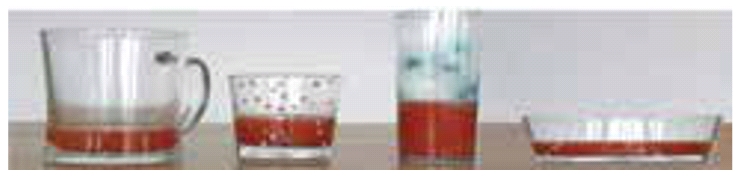 Linking the Previous knowledge to the new lesson Step 2 Development (5 minutes) Grouping1. Groups the learners into four groups – A, B, C, and D. 2. Guide the learners to choose a leader and secretary for your group. 3. Gives each group learning materials – different containers and a bucket of water. 1. Belong to a group. 2. Choose their leader and secretary. 3. Received learning materials for their group. Learner’s group, leader and secretary confirmed.Step 3Development (5 minutes)GENERAL ACTIVITIES – INSTRUCTIONS Gives each group 3 containers of 50 cl and 1 L with a bucket of water – two 50 cl and 1 L. Lets them fill the 50 cl containers with water, then use the 50 cl container to fill 1 L.Asks them to observe and make their comments. HANDS ON ACTIVITIES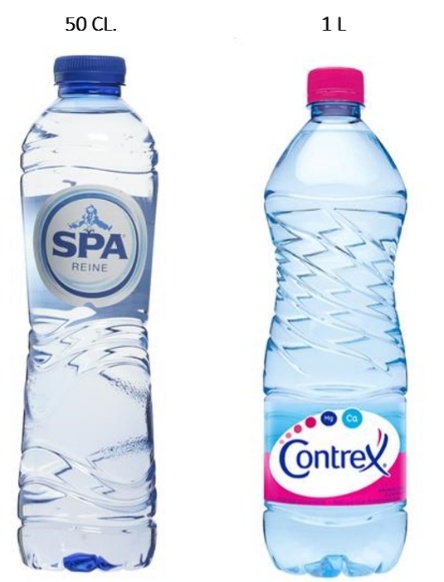 Pupil’s observations and comments – Two 50 cl water filled 1 LThat’s 1 litre = 50 centilitres Relationship between centilitres and litres Step 4Development(10 minutes)GROUPS ACTIVITIES – INSTRUCTIONS Convert 1. 7 L to cl2. 6.5 L to cl3. 500 cl to l4. 650 cl to lGROUPS WORK Note for the pupils – When converting higher capacity measure to a smaller capacity - From  to l to cl, multiply by 100. And divide by 100 when from cl and l. Conversion of litres and centilitres Step 5Development(10 minutes)Asks each group to present their results/solutions so that you can compare responses with those in other groups.PresentationGroup Presentation Step 6Conclusion(5 minutes)To conclude the lesson, the teacher revises the entire lesson and ask the key questions.   SUMMARY – Capacity is the measure of the amount of liquid in a container. The relationship between litre and centilitre, that’s 1 litre = 10 cl.The learners listen, ask and answer questions.KEY QUESTIONS (ASSIGNMENT) – Copy and complete the table Lesson Evaluation and Conclusion 